UZAKTAN EĞİTİM SÜRECİNDE ÖĞRETMENİN GÜNLÜK AKIŞIYukarıdaki gibi bir çizelgeyi her öğretmen kendi yaşantısına ve öğrencilerine uyumlu olarak düzenleyebilir. Burada önemli olan nokta, öğretmenin kendisi ve öğrencileri için istikrarlı rutinler oluşturmasıdır. Bir öğretmenin gün akışında neler olabilir?Öz bakım zamanıYemek, ara atıştırma ve çay/kahve zamanlarıÖğrencilerle bireysel görüşme zamanı: 10’ar dakikayı aşmayan görüşmeler. Bir öğrenciyle haftada iki/üç kez görüşme planlanırsa, bu planlamaya göre bir günde ayrılması gereken toplam süre belirlenir. Görüşmelerde verilen görevlerle ilgili takip yapma, anlaşılmayan noktaların açıklanması, yeni görevler vermenin yanı sıra öğrenciyle bağ kurma önemsenmelidir. Veli görüşmeleri de yapılabilir.Hobi zamanıÖğretmen ağındaki arkadaşlarla görüşme zamanı (Zoom Meeting veya Whatsapp grup konuşmaları olabilir.)Sosyal çevreyle online iletişim zamanıPlanlama zamanıİçerik oluşturma zamanıEgzersiz zamanıBirine yardım etme/jest yapma zamanıYeni bir şey öğrenme zamanı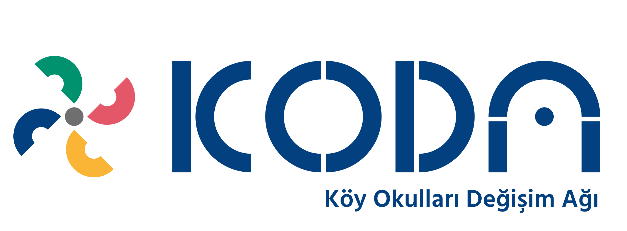 Güncel haberleri takip etmeOnline webinar’larla kendini geliştirme zamanıDerleyen: Ceyda ÖzkavalcıoğluSaatPazartesiSalıÇarşambaPerşembe Cuma Cumartesi Pazar 